进出口业务合规管理与案例分析&沙盘演练【培训时间】2024年9月26-27（周四~周五）广州/直播同步（腾讯会议） 【培训费用】¥4500元/人（包含：培训费、午餐，教材、发票）         【培训对象】涉外企业总经理、副总经理、贸易合规总监、审计总监等高级管理人员物流、财务、关务、采购、审计、合规等部门相关负责人员。【认证费用】RMB2580元/人（ACI美国认证协会-注册高级国际物流经理）
               RMB2580元/人（ACI美国认证协会-注册高级国际贸易管理师）【课程背景】随着关检机构融合的不断加深，传统海关监管程序与检验检疫的监管逻辑逐渐协调，涉检行政处罚的力度不断加强，进出口企业对国际贸易和进出口活动中的涉检申报应当加以重视。进出口企业合规的本质在于通过建立一种防范、识别和应对违法违规行为的机制，对于企业的运作和经营形成完善的规章制度，对于容易出现合规风险的业务方面更要制定合理的机制，排查存在的风险。基于以上背景，本课程将通过案例分析及沙盘演练带大家梳理企业进出口业务合规管理要点，助力企业关务合规体系建设。【课程收益】1、掌握企业关务运作的各项费用，有效控制关务运作成本2、通过企业关务合规管理、实现贸易赋能3、合理运用海关政策，助力企业经济利润最大化4、建设企业关务贸易合规体系，真正做到各部门配合紧密、企业全员参与关务风险管理制度。5、提前规避企业关务风险，让通关更加便利化6、提升企业关务个人竞争力，使自己成为行业最杰出的复合型精英人才【课程大纲】第一天： 进出口通关环境分析与海关征税基础知识1）海关基本职能解读2）海关通关一体化发展与监管思路3）海关一体化两个中心的分工与协助4）通关一体化下的海关稽查趋势5)海关征税与完税价格6)监管方式与征免性质7)《海关进出口货物征税管理办法》海关估价 1)确定海关完税价格2)成交价格调整项目：特许权使用费等3)成交价格成立条件：特殊关系等4)运保费与滞期费5)特殊事项：折扣、赔偿、赠品、保修、佣金等6)典型案例解读原产地管理 1)《进出口货物原产地条例》2)《中华人民共和国海关进出口货物优惠原产地管理规定》3)特定原产地规则——以RCEP为例4)原产地享惠应用案例5)原产地违规案例海关保税与减免税监管 1)《海关加工贸易货物监管办法》2)《海关审定内销保税货物完税价格办法》-加工贸易制成品（残次品）-加工贸易边角料、副产品-特殊监管区域保税货物内销3)《海关进出口货物减免税管理办法》4)典型案例分析特殊贸易方式申报与税金管理 1)不作价设备2)租赁3)退运4)包装5)修理物品第二天海关稽查与主动披露1)海关稽查基础知识2)海关稽查重点领域3)海关稽查经典案例4)主动披露-相关法规-操作流程-注意事项合理运用海关政策 1)海关预裁定-相关法规-操作流程-注意事项2)属地纳税人管理RCEP背景下关贸筹划价值创造路径探讨 1)节省税费支出2)定向市场开发3)全球产业链布局知识产权海关保护 1)《中华人民共和国知识产权海关保护条例》2)海关知识产权备案3)案例分享海关企业信用管理 1)《海关注册登记和备案企业信用管理办法》2)《海关高级认证企业标准》3)涉税要素申报规范要求4)AEO企业享惠案例关务合规体系建设 1)合规体系框架2)内部审计3)规范改进综合案例沙盘演练 结合企业实际设计综合案例指导学员实战演练【讲师介绍】孙怡工作经历：	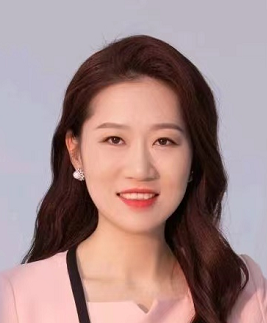 北京德和衡（上海）律师事务所  合伙人、副主任中国注册会计师、特许公认会计师（ACCA）孙怡律师于2018年加入德和衡成为专职律师，此前在海关系统工作，具有10年的海关法律事务和贸易合规实务经验，曾任海关公职律师；现任北京德和衡（上海）律师事务所副主任、上海律协国际贸易业务研究委员会委员，山东政法学院兼职教授、青岛市首批“国际经济特许人才专家”，同时拥有中国注册会计师资格、ACCA特许公认会计师资格。职业领域：※ 海关法及进出口合规法律服务包括但不限于归类/估价/原产地等海关纳税争议解决、海关稽查与行政处罚法律救济、特许权使用费/转移定价/协助费用专项合规、进出口合规体系建设、进出口合规体检、主动披露、海关预裁定申请、AEO认证辅导、走私犯罪刑事辩护、知识产权海关保护等，可为客户面临的进出口环节海关估价与价格磋商、商品归类与原产地、企业海关信用管理、通关疑难问题、海关化验、进出口许可证、检验检疫、3C认证、加工贸易、保税物流模式、海关特殊监管区域法律咨询、工厂搬迁、深加工结转以及外发加工等实务问题提供个性化且富有成效的深度解决方案。※ 出口管制与经济制裁法律服务包括但不限于为中国企业开展海外业务进行经济制裁和出口管制风险评估和防范、编制合规指引、搭建及完善出口内控合规体系、执行或指导内部合规审查、开展专项培训、起草和管理自愿披露、应对行政调查或处罚、进行替代供应链筹划与合规性评估、协助跨国公司处理中国出口管制法律以及技术进出口管制的咨询和许可证申请、开展与出口管制相关的人力资源管理、收并购尽职调查以评估承继者对过去违规行为承担责任的风险等。※ 跨境贸易与投融资综合法律服务包括但不限于交易架构设计、协助谈判、国际货物买卖争议解决与诉讼仲裁代理、物流以及供应链法律顾问及咨询、跨国投资和并购法律服务。※ 特定行业全流程法律服务除以上专业领域外，孙律师还与团队成员共同深入研究跨境电、生物医药行业，可为此两个行业内各种类型、不同发展阶段、不同规模的企业及个人提供包括跨境贸易、跨境投融资、海关、知识产权、金融、税法、证券、数据合规、刑事等方面在内的全流程、多专业的“一站式”法律服务与资金、供应链解决方案，受到客户广泛好评。 ※部分服务客户：自从业以来，孙怡律师曾先后为招商局、中外运、中储、中水、上飞、唯品会、海克斯康、鲁抗医药、丰光精密、建邦科技等众多世界500强、大型央企国企、境内外上市公司等提供涵盖国际贸易、海关、海事海商及财税合规的一站式综合法律服务。